СОВЕТ ДЕПУТАТОВ МУНИЦИПАЛЬНОГО ОБРАЗОВАНИЯСТАРОСОКУЛАКСКИЙ  СЕЛЬСОВЕТ САРАКТАШСКОГО РАЙОНАОРЕНБУРГСКОЙ ОБЛАСТИЧЕТВЕРТЫЙ СОЗЫВРЕШЕНИЕвнеочередного пятнадцатого заседания Совета депутатовмуниципального образования Старосокулакский  сельсоветчетвертого  созыва16 декабря 2021 года                     с.Старый Сокулак                                   № 50           В целях оптимизации расходов на содержание органов местного самоуправления, руководствуясь частью 4 статьи 15 Федерального закона от 6 октября 2003 года № 131-ФЗ «Об общих принципах организации местного самоуправления в Российской Федерации», Бюджетным кодексом Российской Федерации, распоряжением главы Саракташского района от 25.11.2016 г. № 123-р, Уставом Старосокулакского сельсовета Саракташского района, Совет депутатов сельсовета   Р Е Ш И Л:          1. Администрации Старосокулакского сельсовета Саракташского района передать администрации муниципального образования Саракташский район часть полномочий по подготовке проектов документов и расчетов, необходимых для составления проекта бюджета, исполнения бюджета, формирования бюджетной отчетности об исполнении бюджета муниципального образования Старосокулакский сельсовет Саракташского района и полномочий по ведению бюджетного учета и формированию бюджетной отчетности.           2. Администрации муниципального образования Старосокулакский сельсовет заключить соглашение с администрацией муниципального образования Саракташский район о передаче части полномочий согласно пункту 1 данного решения.3. Настоящее решение вступает в силу после его обнародования и подлежит размещению на официальном сайте администрации муниципального образования Старосокулакский сельсовет Саракташского района Оренбургской области.       4. Контроль за исполнением данного решения возложить на постоянную комиссию Совета депутатов сельсовета по бюджетной, налоговой и финансовой политике, собственности и экономическим вопросам, торговле и быту (Муздина Т.А.).Разослано:  администрации сельсовета, постоянной комиссии, финансовому отделу администрации района, прокуратуре района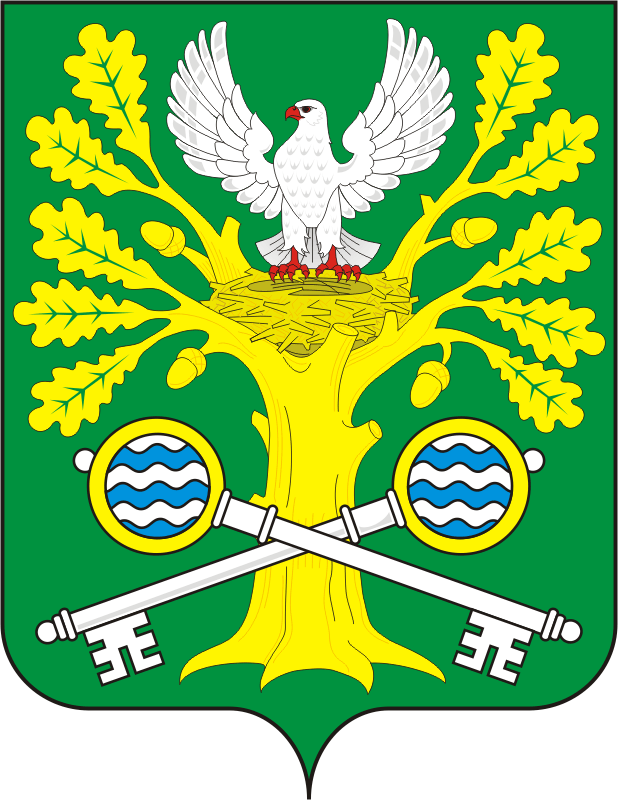 О передаче части полномочий по подготовке проектов документов и расчетов, необходимых для составления проекта бюджета, исполнения бюджета, формирования бюджетной отчетности об исполнении бюджета муниципального образования Старосокулакский сельсовет Саракташского района и полномочий по ведению бюджетного учета и формированию бюджетной отчетности администрации муниципального образования Старосокулакский сельсовет Саракташского района Председатель Совета депутатов сельсовета ___________________ Е.П.Тришечкина      Глава   сельсовета_______________   Т.А.Карчагина